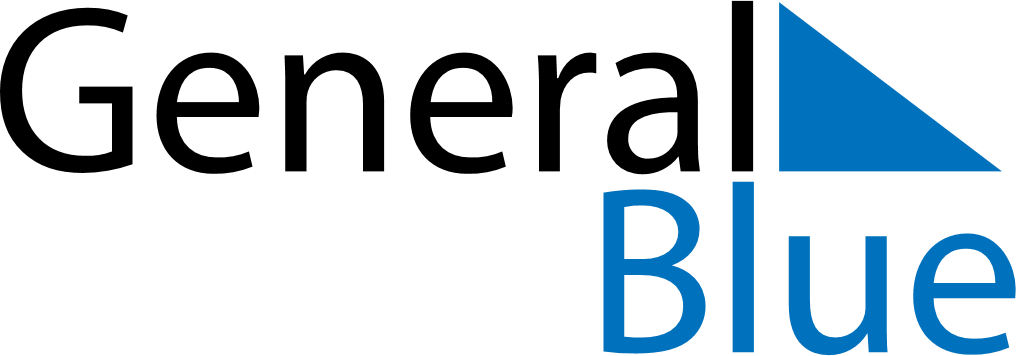 March 1915March 1915March 1915March 1915March 1915SundayMondayTuesdayWednesdayThursdayFridaySaturday12345678910111213141516171819202122232425262728293031